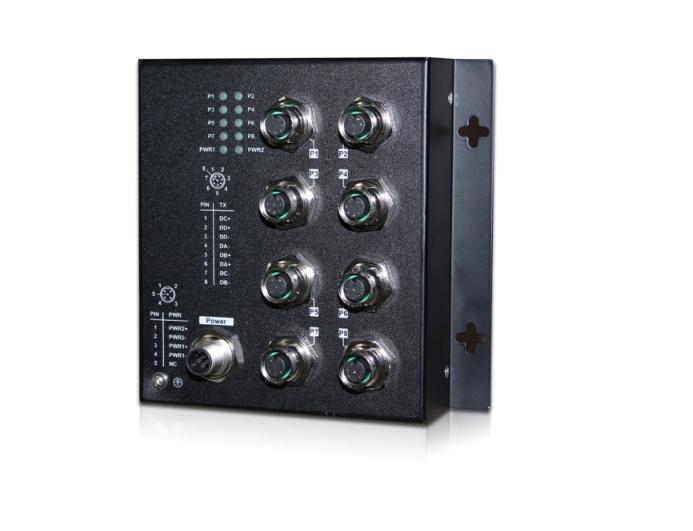 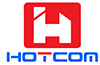 DatasheetHT308GI-M12 系列8 口全千兆IP67 EN50155 非网管型工业级以太网交换机                                                                Http://www.htopto.com 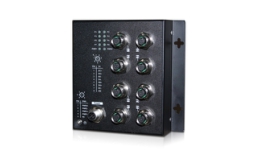 产品特性● ● ● ● ● ●遵守 EN50155/50121-4，NEMA TS2 相关规定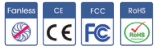 支持 IEEE802.3/802.3u/802.ab/802.3z/802.3x 标准M12 接头，IP40 金属外壳支持 8 个千兆电口工业 IP40 防护等级工作温度范围：-40~+75℃产品简介HT308GI-M12 系列非网管型以太网交换机，专为轨道交通行业等严酷环境的工业应用而设计。8 个千兆电口，宽温设计，使用 M12 接头保证牢固连接，保证在振动和冲击等环境因素干扰下也能可靠地工作。交换机参数IEEE 标准IEEE 802.3 IEEE 802.3u10BaseT Ethernet100BaseT(X) and 100BaseFX Fast Ethernet物理特性外壳安装方式IP40 金属外壳默认面板安装，可选导轨安装IEEE 802.3ab	1000BaseT(X) EthernetIEEE 802.3z	1000BaseX Ethernet尺寸认证160(W) x 120(H) x 40(D) mmIEEE 802.3x交换特性MAC 地址表数据包缓存处理方式接口Flow Control（流量控制）8K1Mbit存储转发EMCEMIEMSCE, FCCFCC Part 15. CISPR(EN55022) class A EN61000-4-2（ESD）Level 3, EN61000-4-3（RS）Level 3, EN61000-4-4（EFT）Level 3, EN61000-4-5（Surge）Level 3,M12 连接器接口   8 个 10/100/1000BaseT(X) 电口	EN61000-4-6（CS）Level 3,LED 指示灯	电源、电口	EN61000-4-8电源24V 输入M12 连接器，双电源；24VDC 电源支持范围为12-36VDCShock Freefall VibrationIEC60068-2-27 IEC60068-2-32 IEC60068-2-6电源功耗	最大 5 瓦	Green Product   RoHS, WEEE电源保护环境属性标准型号宽温型号储存温度相对湿度反接保护、过载保护-10~60°C -40~75°C-40°C~85°C 5~95% ( 无凝霜 )质保期MTBF保修期380000h5 年配置举例01                                                                                       http://www.htopto.com型号产品描述HT308GI-M12全千加固型非网管型导轨式工业级以太网交换机，8 口 M12 接头千兆电口，24V 双电源